МУНИЦИПАЛЬНОЕ ОБРАЗОВАНИЕ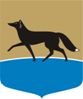 ГОРОДСКОЙ ОКРУГ ГОРОД СУРГУТДУМА ГОРОДА СУРГУТАРЕШЕНИЕПринято на заседании Думы 21 апреля 2016 года№ 863-V ДГО внесении изменений в решение Думы города от 02.10.2014 
№ 569-V ДГ «О дополнительных мерах социальной поддержки учащихся (воспитанников) муниципальных образовательных организаций за счёт средств бюджета города»В соответствии с Федеральным законом от 06.10.2003 № 131-ФЗ 
«Об общих принципах организации местного самоуправления в Российской Федерации» (в редакции от 15.02.2016), подпунктом 48 пункта 2 статьи 31 Устава муниципального образования городской округ город Сургут 
Ханты-Мансийского автономного округа – Югры Дума города РЕШИЛА:Внести в решение Думы города от 02.10.2014 
№ 569-V ДГ «О дополнительных мерах социальной поддержки учащихся (воспитанников) муниципальных образовательных организаций за счёт средств бюджета города» следующие изменения:1) констатирующую часть решения после слов «учащихся (воспитанников)» дополнить словами «муниципальных образовательных организаций (за исключением муниципальных учреждений отрасли физической культуры и спорта)»;2) часть 1 постановляющей части решения изложить в следующей редакции: «1.	Установить дополнительные меры социальной поддержки учащихся (воспитанников) муниципальных образовательных организаций 
(за исключением муниципальных учреждений отрасли физической культуры и спорта) по обеспечению питанием, проживанием в период их участия 
в межмуниципальных, региональных, межрегиональных, всероссийских 
и международных конкурсах, соревнованиях, иных мероприятиях (далее – мероприятие), проездом к месту проведения мероприятия и обратно согласно приложению»;3) приложение к решению изложить в редакции согласно приложению к настоящему решению.2.	Настоящее решение распространяется на правоотношения, возникшие с 01.01.2016.  Приложение  к решению Думы города  от 26.04.2016 № 863-V ДГДополнительные меры социальной поддержки учащихся (воспитанников) муниципальных образовательных организаций (за исключением муниципальных учреждений отрасли физической культуры и спорта) 
по обеспечению питанием, проживанием в период их участия 
в межмуниципальных, региональных, межрегиональных, всероссийских 
и международных конкурсах, соревнованиях, иных мероприятиях 
(далее – мероприятие), проездом к месту проведения мероприятия и обратно	1. Расходы на питание учащихся (воспитанников) муниципальных образовательных организаций в пути к месту проведения мероприятия 
и обратно, в период проведения мероприятия – по фактическим затратам, подтверждённым соответствующими документами, но не более 300 рублей 
в день на одного учащегося (воспитанника).При отсутствии возможности обеспечить организованное питание учащихся (воспитанников) по безналичному расчёту допускается выдача наличных денежных средств по ведомости по установленным нормам 
в пределах средств, выделенных на обеспечение участия учащихся (воспитанников) в мероприятии.2. Расходы по бронированию и найму жилого помещения в период участия учащихся (воспитанников) муниципальных образовательных организаций в мероприятии – по фактическим затратам, подтверждённым соответствующими документами, но не более 2 500 рублей в день на одного учащегося (воспитанника).3. Расходы по проезду учащихся (воспитанников) муниципальных образовательных организаций к месту проведения мероприятия и обратно, включая страховой взнос на обязательное личное страхование пассажиров 
на транспорте, оплату услуг по оформлению проездных документов, предоставление в поездах постельных принадлежностей, – по фактическим затратам, подтверждённым соответствующими документами, но не выше следующих предельных нормативов:Расходы по найму транспорта для осуществления перевозки учащихся (воспитанников) муниципальных образовательных организаций к месту проведения мероприятия и обратно, обеспечения трансфера (от вокзала, аэропорта до места проживания или места проведения мероприятия, от места проживания до места проведения мероприятия и обратно, от места проживания или места проведения мероприятия до вокзала, аэропорта) – путём осуществления закупок в соответствии с Федеральным законом 
от 05.04.2013 № 44-ФЗ «О контрактной системе в сфере закупок товаров, работ, услуг для обеспечения государственных и муниципальных нужд» 
в пределах средств, выделенных на обеспечение участия учащихся (воспитанников) в мероприятии.Председатель Думы города_______________ С.А. Бондаренко«25» апреля 2016 г.Глава города_______________ Д.В. Попов«26» апреля 2016 г.Вид транспортаНорматив тарифаВоздушный транспортсалон экономического классаЖелезнодорожный транспорткупейный вагон в поездах любой категории без услугАвтомобильный транспортавтотранспортное средство общего пользования (кроме такси)